                Адреса: Љубомира Стојановића 38а, локал бр. 1, 11108 Београд, Србија,                Поштански адресни код (ПАК): 136912, Телефон: +381 (0)11 2681-732              Рачун бр: 145-18109-65 Еxpobank, ПИБ: 101287724, Мат.бр: 07057717            Web site: http://www.atletskisavezbeograda.com              E-mail: atletskisavezbeograda@gmail.comАТЛЕТСКИМ КЛУБОВИМА БЕОГРАДА АТЛЕТСКИМ КЛУБОВИМА СРБИЈЕРАСПИСОТВОРЕНО (за српске клубове) ПРВЕНСТВО БЕОГРАДА ЗА ПИОНИРЕ/КЕ (У 16)ОКВИРНА САТНИЦА ТАКМИЧЕЊАКоначну сатницу ће организатор објавити пошто буду закључене све пријаве.Oрганизатор задржава право измене сатнице на лицу места.				АТЛЕТСКИ САВЕЗ БЕОГРАДА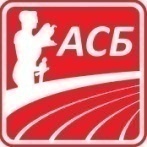 Организатор:Атлетски савез Београда Место:Атлетска дворана, Булевар ослобођења 54, БеоградВреме:Недеља, 16. јануар 2022. годинеПочетак:11:00 Право учешћа:Пионири/ке (2007-2008.) и млађи пионири/ке (2009-2010.).Пријављивање:Одјава:Пријаву слати на e-mail: prijave.asb@gmail.com најкасније до уторка, 11. јануара 2022. год. до 24:00h. После овог датума биће прихваћене као пријаве на лицу места, уз надокнаду.Одјаве доставити до четвртка, 13. јануара 2022. год. до 24:00h. После овог датума биће прихваћене само уз лекарско уверење или на лицу места одлуком лекара на такмичењу.Пропозиције:Такмичари/ке могу наступити у две дисциплине (у складу са Пропозицијама зa такмичења ASБ 2022-2024).Такмичари клубова из Србије, који нису из Београда, такмиче се у конкуренцији уз обавезно плаћање стартнине у износу од 500,00 динара, а такмичари клубова који нису из Србије такмиче ван конкуренције, такође уз плаћање стартнине у износу од 500,00 динара. За не благовремено пријављивање стартнина је 1.500,00 динара (важи за све клубове) и уплаћује се на самом такмичењу. 11.0060 препоне 	ЖФинале по групамаВис                /М/Даљ              /Ж/Кугла                 /М/ 11.2060 препоне 	МФинале по групама 11.4060 м		ЖКвалификације 12.1060 м		МКвалификације 12.401500м                   ЖФинале по групама 12.552000м                   МФинале по групамаВис                /Ж/Кугла                /Ж/ 13.1060 м		ЖФинале А и БДаљ               /М/ 13.2060 м		МФинале А и Б 13.30800м		ЖФинале по групама 13.45800м		МФинале по групама 14.00300м		ЖФинале по групама 14.25300м		МФинале по групама